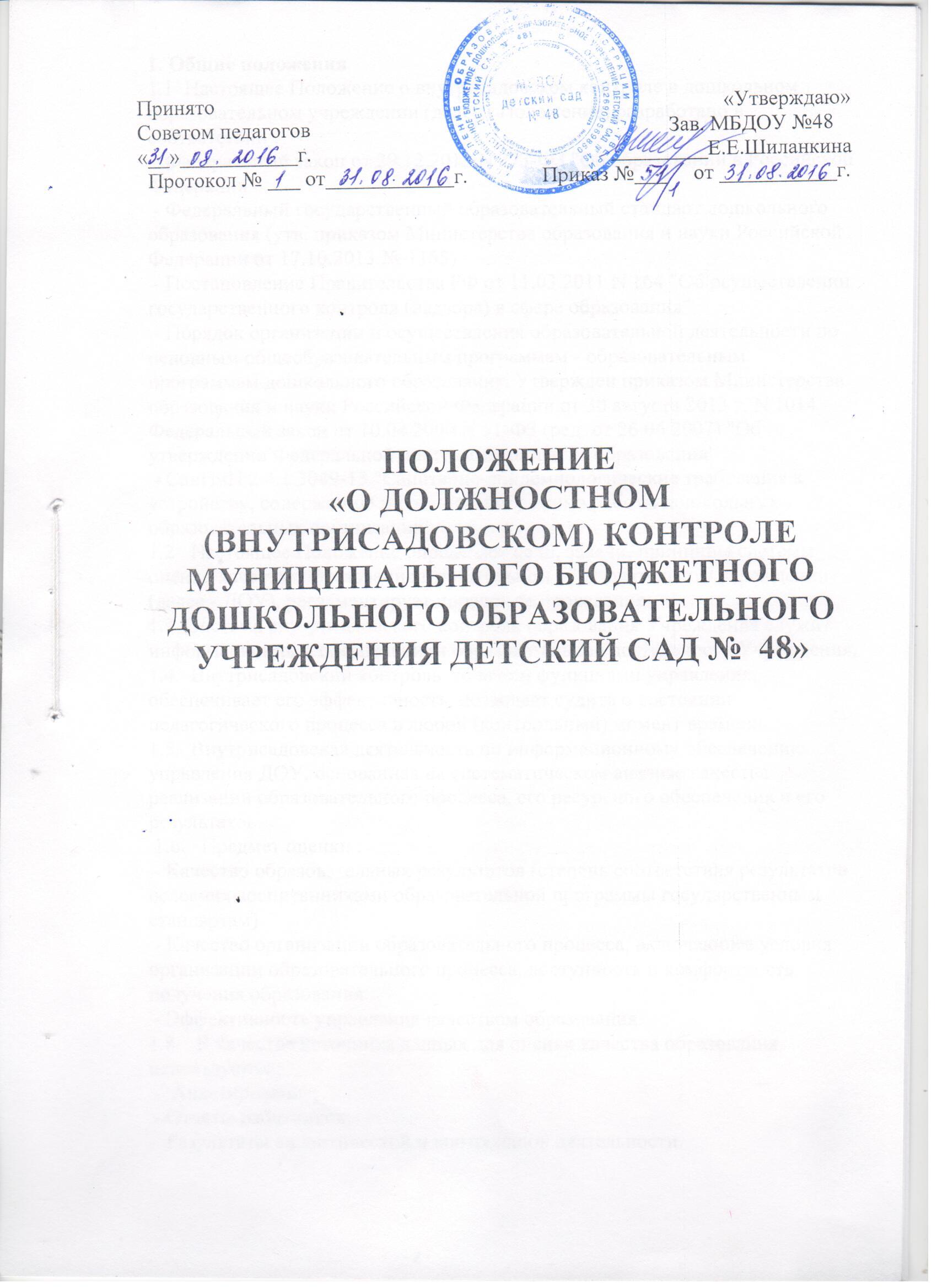 1. Общие положения  1.1  Настоящее Положение о внутрисадовском контроле в дошкольном образовательном учреждении (далее - Положение) разработано в соответствии : - Федеральный закон от 29.12.2012 N 273-ФЗ "Об образовании в Российской Федерации" - Федеральный государственный образовательный стандарт дошкольного образования (утв. приказом Министерства образования и науки Российской Федерации от 17.10.2013 № 1155) - Постановление Правительства РФ от 11.03.2011 N 164 "Об осуществлении государственного контроля (надзора) в сфере образования"  - Порядок организации и осуществления образовательной деятельности по основным общеобразовательным программам - образовательным программам дошкольного образования. Утвержден приказом Министерства образования и науки Российской Федерации от 30 августа 2013 г. N 1014 - Федеральный закон от 10.04.2000 N 51-ФЗ (ред. от 26.06.2007) "Об утверждении Федеральной программы развития образования" - СанПиН 2.4.1.3049-13 "Санитарно-эпидемиологические требования к устройству, содержанию и организации режима работы дошкольных образовательных организаций"1.2   Настоящее Положение определяет цели, задачи, принципы системы оценки качества образования в дошкольном образовательном учреждении (далее - ДОУ), регламентирует порядок ее проведения. 1.3  Система внутрисадовского контроля образования Учреждения служит информационным обеспечением образовательной деятельности Учреждения. 1.4.  Внутрисадовский контроль  со всеми функциями управления, обеспечивает его эффективность, позволяет судить о состоянии педагогического процесса в любой (контрольный) момент времени. 1.5.  Внутрисадовская деятельность по информационному обеспечению управления ДОУ, основанная на систематическом анализе качества реализации образовательного процесса, его ресурсного обеспечения и его результатов.  1.6.   Предмет оценки : - Качество образовательных результатов (степень соответствия результатов освоения воспитанниками образовательной программы государственным стандартам) - Качество организации образовательного процесса, включающее условия организации образовательного процесса, доступность и комфортность получения образования. - Эффективность управления качеством образования. 1.8.   В качестве источника данных для оценки качества образования используются: -  Анкетирование; - Отчеты работников; -  Результаты аналитической и контрольной деятельности. 1.9. Положение распространяется на деятельность всех педагогических работников ДОУ, осуществляющих профессиональную деятельность в соответствии с трудовыми договорами, в том числе на педагогических работников, работающих по совместительству. 1.10. Срок данного Положения не ограничен. Положение действует до принятия нового.  2. Цели и задачи системы внутренней оценки качества образования в ДОУ  2.1. Целью является систематическое отслеживание и анализ состояния системы образования в ДОУ для принятия обоснованных и своевременных управленческих решений, направленных на повышение качества образовательного процесса и образовательного результата. 2.2. Задачи: - Получение объективной информации о функционировании и развитии дошкольного образования в учреждении, тенденциях его изменения и причинах оказывающих влияние на динамику качества образования; - Оперативное выявление соответствия качества образования федеральным государственным стандартам в рамках реализуемой программы по результатам промежуточного и итогового мониторинга во всех возрастных группах 2 раза в год (сентябрь, апрель); - Оценка степени продвижения дошкольника в образовательной программе, выявление индивидуальных возможностей каждого ребенка, планирование индивидуального маршрута образовательной работы для максимального раскрытия детской личности; - Использование полученных данных для проектирования и реализации вариативных образовательных маршрутов воспитанников, выявление одаренных детей. - Формулирование основных стратегических направлений развития образовательного процесса на основе анализа полученных данных. - Использование полученных результатов для определения качества работы педагогов при распределении стимулирующей части оплаты труда. 2.3. Основными принципами внутренней оценки качества образования ДОУ являются целостность, оперативность, информационная открытость к результатам.  3. Объекты исследования  3.1. Образовательная среда: - Контингент воспитанников; -  Кадровое обеспечение; - Нормативно-правовое обеспечение. 3.2. Воспитанники: - Степень адаптации к детскому саду; - Уровень освоения образовательных областей; - Уровень развития психических свойств; - Антропометрические показатели. 3.3. Педагогические работники: - Уровень профессиональной компетентности; - Качество и результативность работы; - Уровень инновационной деятельности; - Самообразование. 3.4. Образовательный процесс: - Организация питания; - Выполнение режимных моментов; - Освоение образовательных областей;-  Анализ условий организации воспитательно- образовательного процесса. - Анализ соблюдения режима дня.  4. Организация и технология оценки качества образования  4.1. Организационной основой план, где определяется форма, направление, сроки и порядок проведения мониторинга, ответственные лица. План рассматривается на заседании Педагогического совета, утверждается руководителем, и является обязательным к исполнению всеми работниками учреждения. 4.2.В состав группы по оценке качества образования входят: - Заведующий; - Старший воспитатель; - Узкие специалисты (педагог-психолог, учитель-логопед, инструктор по физической культуре, музыкальный руководитель); - Воспитатели; - Медицинская сестра; - Представитель родительского комитета. 4.4. Реализация мониторинга предполагает последовательность следующих действий: - Определение и обоснование объекта мониторинга; - Сбор данных, используемых для мониторинга;                                                                   - Обработка полученных данных; - Анализ и интерпретация полученных данных; - Подготовка документов по итогам анализа полученных данных; -  - Пути решения выявленных проблем. 4.5. К методам проведения оценки относятся: - Наблюдение; - Тестирование; - Анкетирование; - Сбор и анализ полученной информации. 4.6. Основными направлениями оценки качества образования в ДОУ являются:                                                                                                                                       - Соответствие нормативно-правового обеспечения реализации основной общеобразовательной программы дошкольного образования ФГОС. - Соответствие структуры программы ФГОС, предъявляемым к структуре основной программы. - Соответствие фактических условий реализации к условиям реализации программы.                                                                                                                              1) кадровому обеспечению;                                                                                                  2) материально-техническому обеспечению;                                                                      3 ) учебно-материальному обеспечению;                                                                           4) медико-социальному обеспечению;                                                                               5) информационно-методическому обеспечению;                                                          6) психолого-педагогическому обеспечению;                                                                            7) финансовому обеспечению.                                                                                                4.7.  Формы проведения контроля: Тематический, оперативный контроль, визуальный осмотр, наблюдение, педагогические диагностики  промежуточных и итоговых результатов освоения программы, интегративных качеств, психолого-педагогическая диагностика. 4.8.  Формой отчета является аналитическая справка 4.9. По итогам контрольных мероприятий  проводятся заседания Совета педагогов ДОУ, производственные собрания, административные и педагогические совещания. 4.10. По окончании учебного года, на основании аналитических справок  определяется эффективность проведенной работы, сопоставление с нормативными показателями, определяются проблемы, пути их решения и приоритетные задачи ДОУ для реализации в новом учебном году.  5. Распределение функциональных обязанностей контрольных мероприятий:Заведующий ДОУ - устанавливает и утверждают порядок, периодичность проведения ; - определяют пути дальнейшего развития Учреждения; - обеспечивает на основе образовательной программы проведение в Учреждении контрольно-оценочных процедур, социологических и статистических исследований по вопросам качества образования; - принимает управленческие решения по развитию качества образования на основе анализа результатов. Старший воспитатель:                                                                                             - организует систему оценки качества образования в Учреждении;                                                  - осуществляет сбор, обработку, хранение и представление информации о состоянии и динамике развития качества; - анализирует результаты оценки качества образования на уровне Учреждения;  - формирует информационно - аналитические материалы по результатам оценки качества образования (анализ работы Учреждения за учебный год);-  проводит контроль за проведением педагогических диагностик в каждой возрастной группе; - анализирует динамику уровня развития воспитанников каждой возрастной группы; - разрабатывает и предлагает педагогам рекомендации по повышению уровня организации воспитательно-образовательного процесса.Воспитатели, специалисты:                                                                                                            - проводят педагогические диагностики развития каждого воспитанника; - анализируют динамику развития личности каждого воспитанника;                              -  разрабатывают и предлагают родителям рекомендации по воспитанию и обучению детей; Медсестра ДОУ: отслеживает состояние здоровья воспитанников: физическое развитие, заболеваемость, посещаемость. Выявляет факторы, отрицательно влияющие на самочувствие и здоровье детей. Заместитель заведующего по административно-хозяйственной работе - выполняет мониторинг материально-технического обеспечения образовательного процесса. 